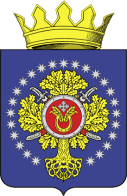 УРЮПИНСКИЙ МУНИЦИПАЛЬНЫЙ РАЙОНВОЛГОГРАДСКОЙ ОБЛАСТИУРЮПИНСКАЯ  РАЙОННАЯ  ДУМАР  Е  Ш  Е  Н  И  Е 29 апреля 2019 года	                 № 59/551 О внесении изменений в Генеральный план Дьяконовского сельского поселения Урюпинского муниципального района Волгоградской области, утвержденный решением Совета депутатов Дьяконовского сельского поселения Урюпинского муниципального района от 27 декабря 2013 года № 93/211        Рассмотрев обращение главы Урюпинского муниципального района о внесении изменений в Генеральный план Дьяконовского сельского поселения Урюпинского муниципального района Волгоградской области, утвержденный решением Совета депутатов Дьяконовского сельского поселения Урюпинского муниципального района от 27 декабря 2013 года             № 93/211 «Об утверждении генерального плана и установлении границ населенных пунктов Дьяконовского сельского поселения Урюпинского муниципального района Волгоградской области», на основании статьи 20 Градостроительного кодекса Российской Федерации, пункта 3 части 3 статьи 5 Устава Урюпинского муниципального района Волгоградской области, Урюпинская районная Дума РЕШИЛА:        1. Внести в Генеральный план Дьяконовского сельского поселения Урюпинского муниципального района Волгоградской области, следующие изменения:        1.1. В разделе 4 Положения о территориальном планировании Дьяконовского сельского поселения Урюпинского муниципального района Волгоградской области таблицу изложить в следующей редакции:«Параметры функциональных зон по генеральному плану:        1.2. Внести в Пояснительную записку к материалам по обоснованию Генерального плана Дьяконовского сельского поселения Урюпинского муниципального района Волгоградской области  следующие изменения:         1) пункт 3.8 изложить в следующей редакции:«3.8. Развитие производственной зоны        Проектом предусматривается сохранение действующих предприятий на существующих территориях.         Для возможности расширения производственных площадей и размещения новых предприятий использовать и реконструировать существующие территории.        В границах территории муниципального образования определить положение земельного участка с кадастровым номером 34:31:190012:70, площадью 428002 кв.м. расположенного по адресу; Волгоградская область, Урюпинский район Дьяконовское сельское поселение. Здесь рекомендуется формировать объекты специального назначения с основными видами разрешенного использования в соответствии с классификатором видов разрешенного использования - код 12.2. (мусоросортировочный комплекс с мусороперерабатывающими мощностями).        Вдоль существующих и вновь проектируемых производственных территорий  должно быть сформировано   защитное озеленение  санитарно-защитных зон. Между жилой застройкой и производственными и сельскохозяйственными объектами выдержаны санитарно-защитные зона в виде полосы  шириной  .        Исходя из этих положений, в генеральном плане предусмотрено  на расчетный срок завершение формирования зон производственных территорий, организации в них улично-дорожной сети, инженерно-технического обеспечения, формирования санитарно-защитных зон.»        2) В пункте 5 «Основные технико-экономические показатели генерального плана поселения» строку 3.7. таблицы изложить в следующей редакции:        1.3. Внести следующие изменения в графические изображения карт Генерального плана Дьяконовского сельского поселения:        1) Графическое изображение карты 1 «Карта планируемого размещения объектов местного значения» М 1:25000» изложить в следующей редакции: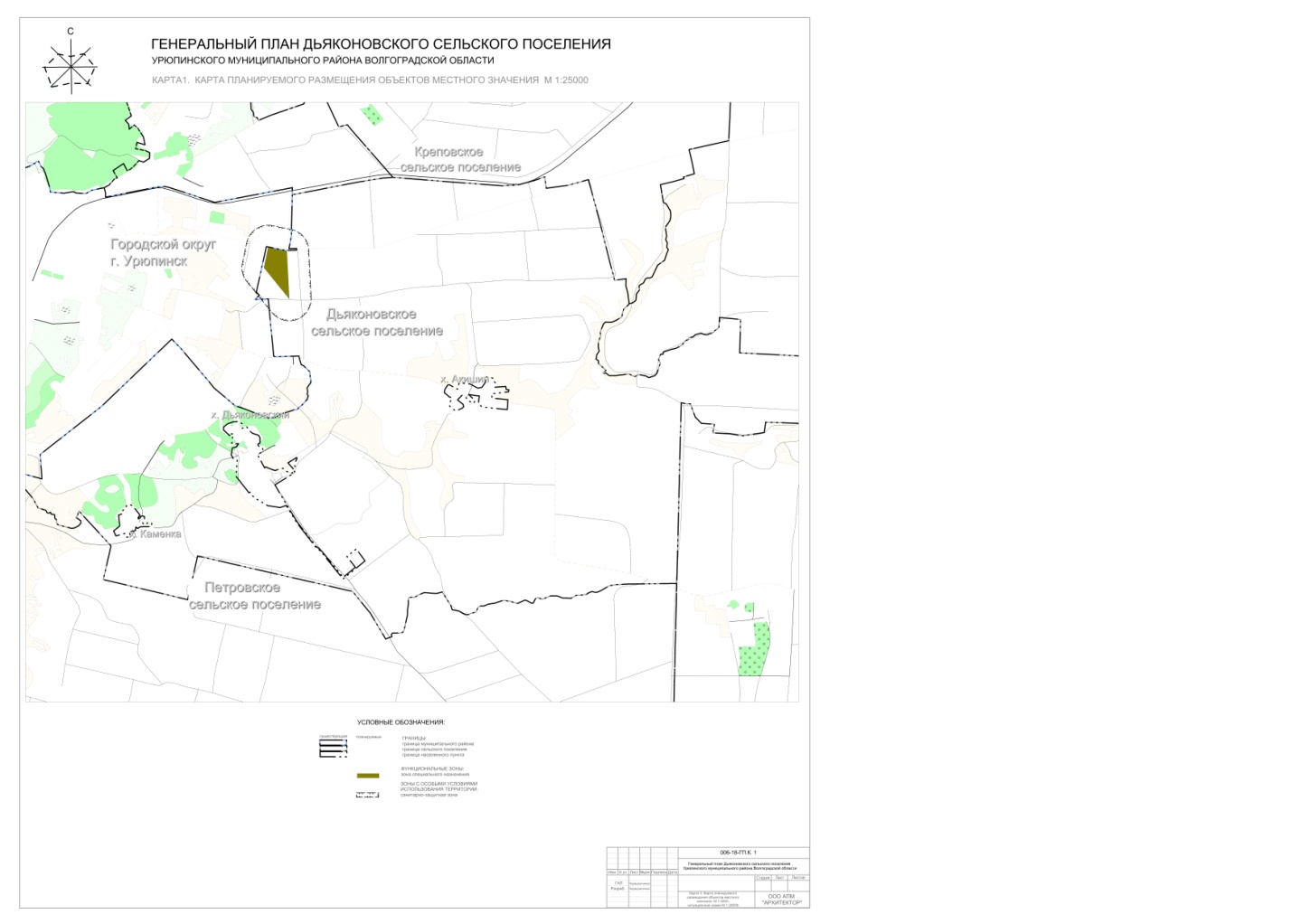         2) Графическое изображение карты 3 «Карта функциональных зон хутора Дьяконовский 2-й М 1:5000» изложить в следующей редакции: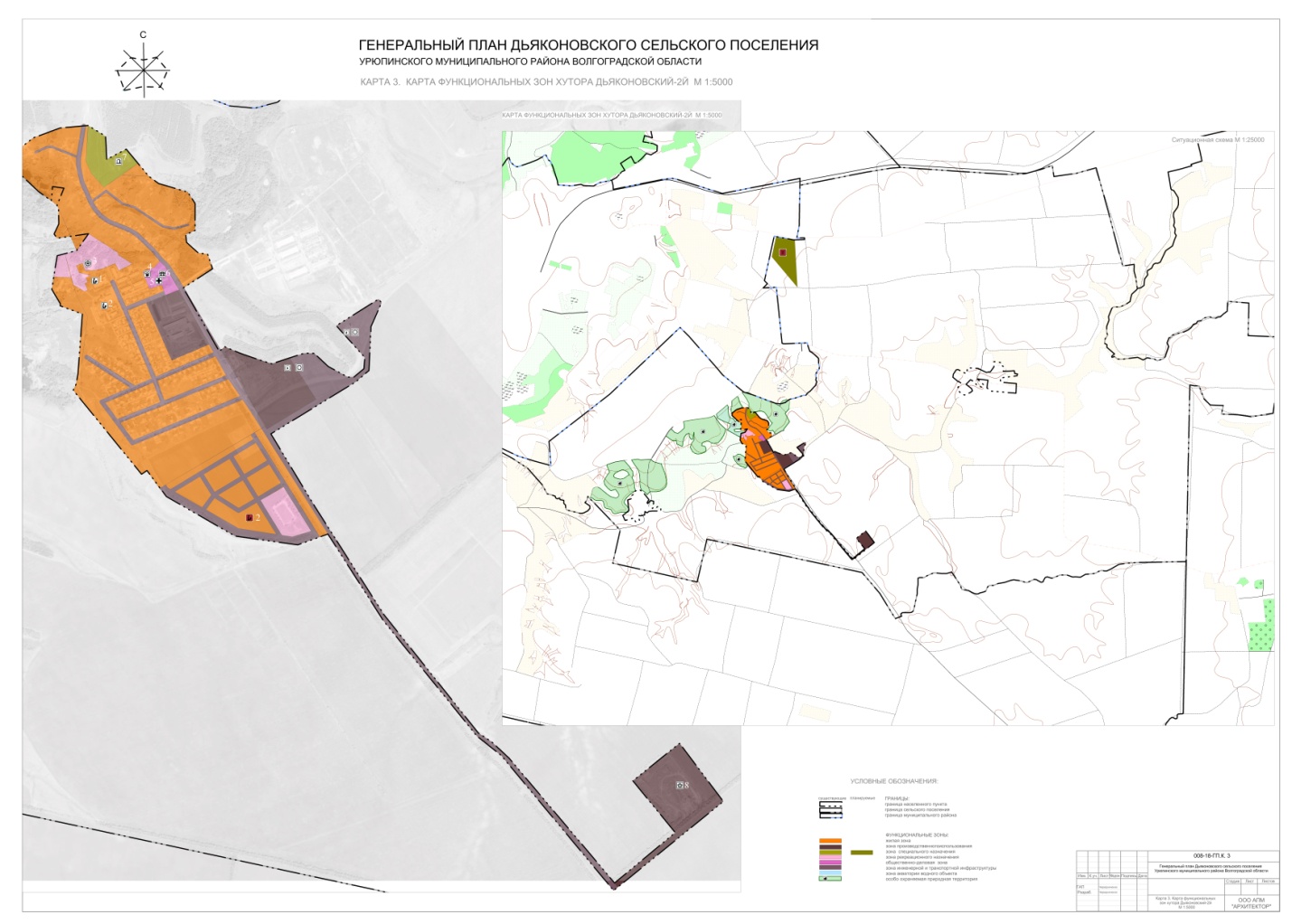         3) Графическое изображение карты 2 «Карта комплексного развития территории сельского поселения М 1:5000. Ситуационная схема М 1:25000» изложить в следующей редакции: 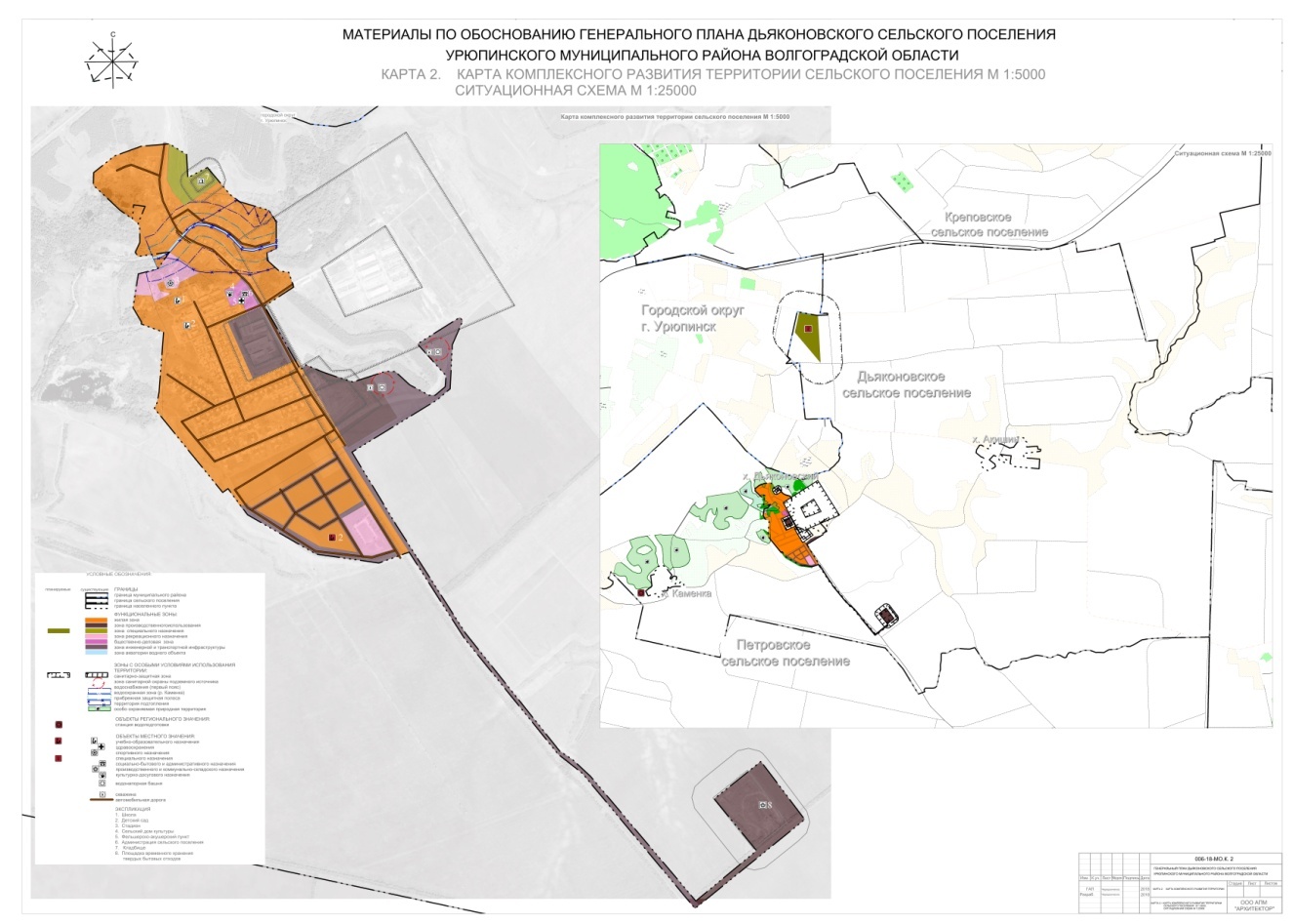         4) Графическое изображение карты 1 «Существующее состояние и ограничение использования территории. Чертеж 1.1. Размещение поселения в системе внешних связей М:50000» изложить в следующей редакции: 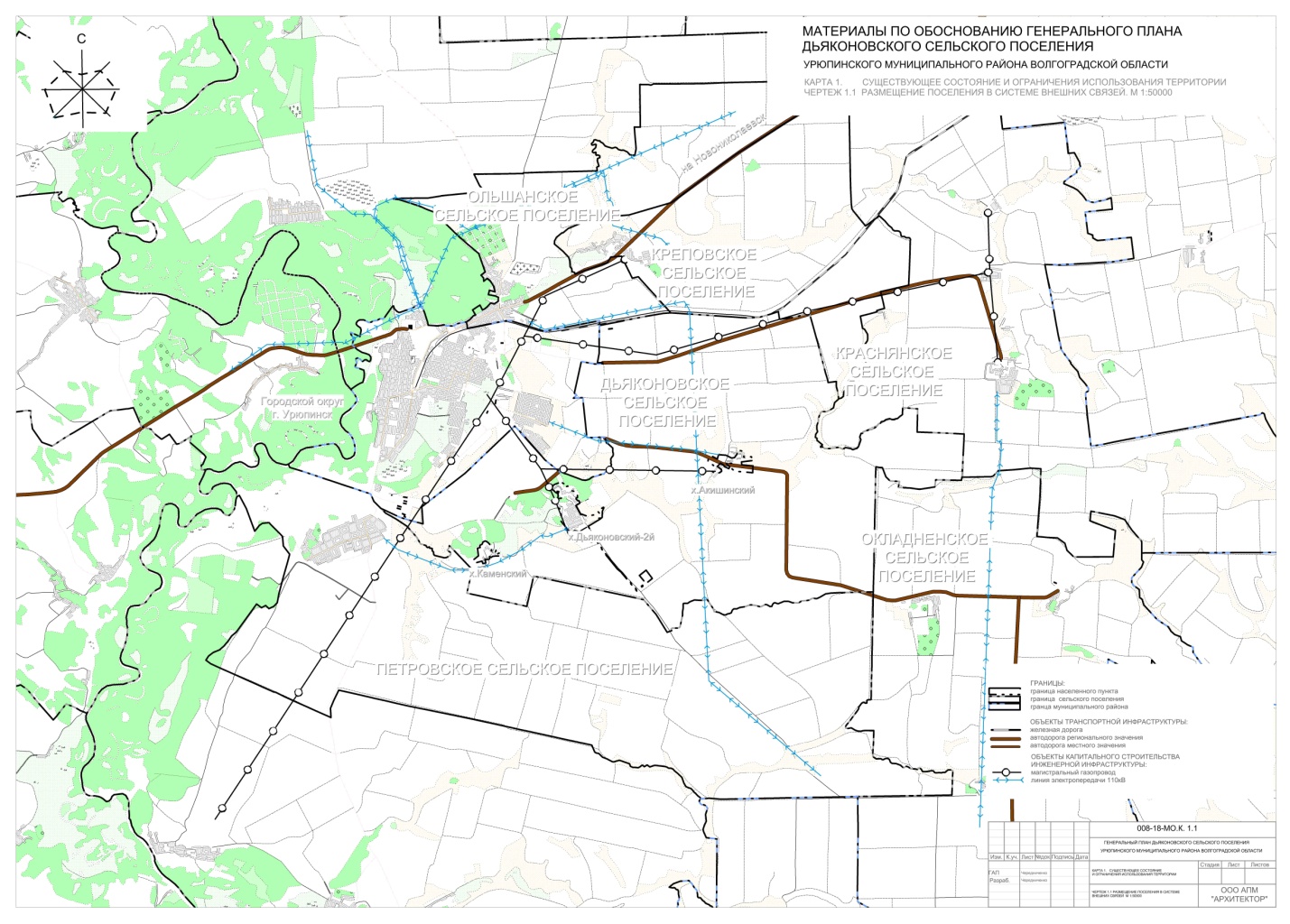         5) Графическое изображение карты 1 «Существующее состояние и ограничение использования территории. Чертеж 1.2. Существующее состояние и ограничение использования территории. Ситуационная схема М:25000» изложить в следующей редакции: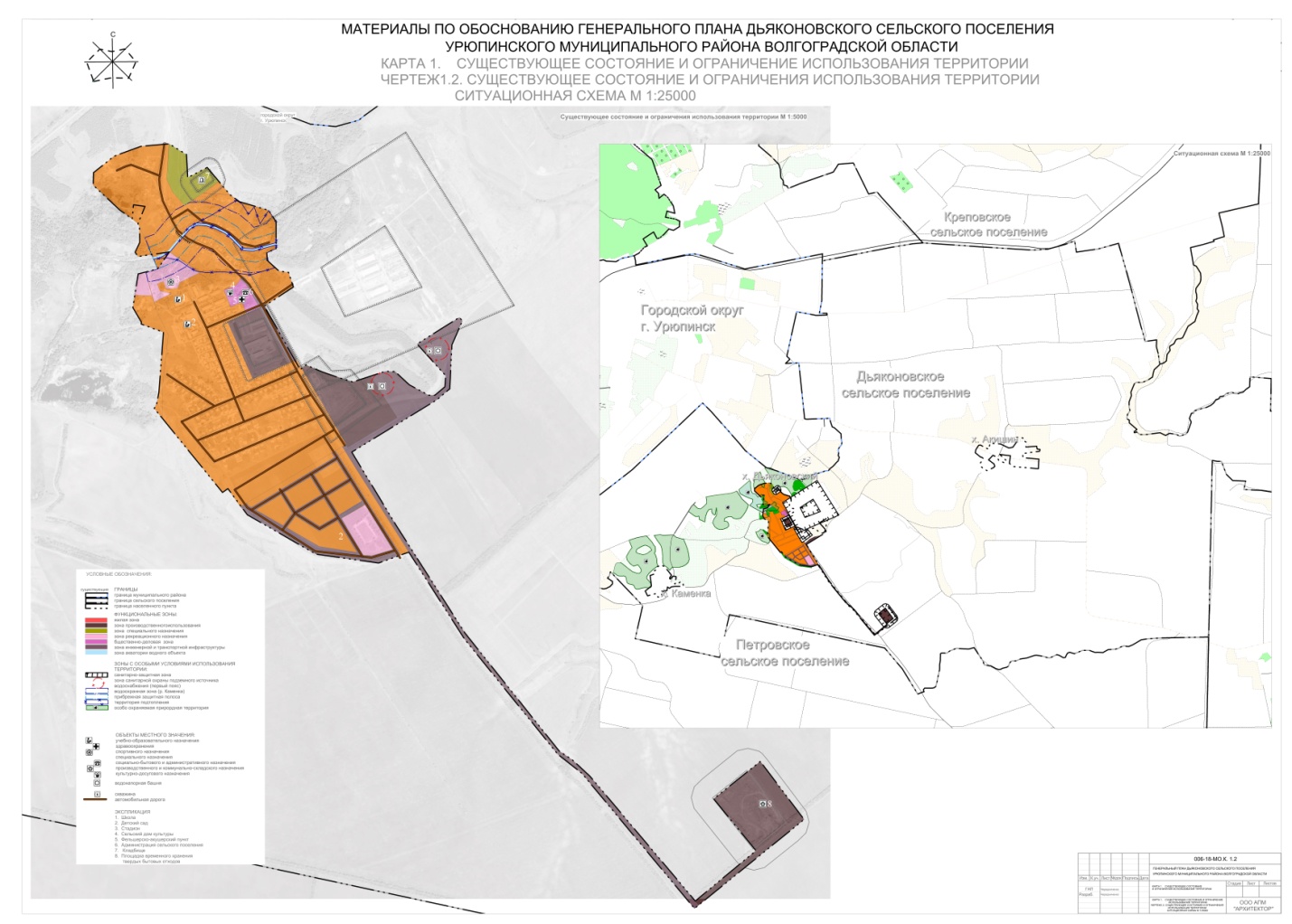         6) Графическое изображение карты 1 «Существующее состояние и ограничение использования территории. Чертеж 1.3. Территории, подверженные риску возникновения чрезвычайных ситуаций природного и техногенного характера М:5000» изложить в следующей редакции: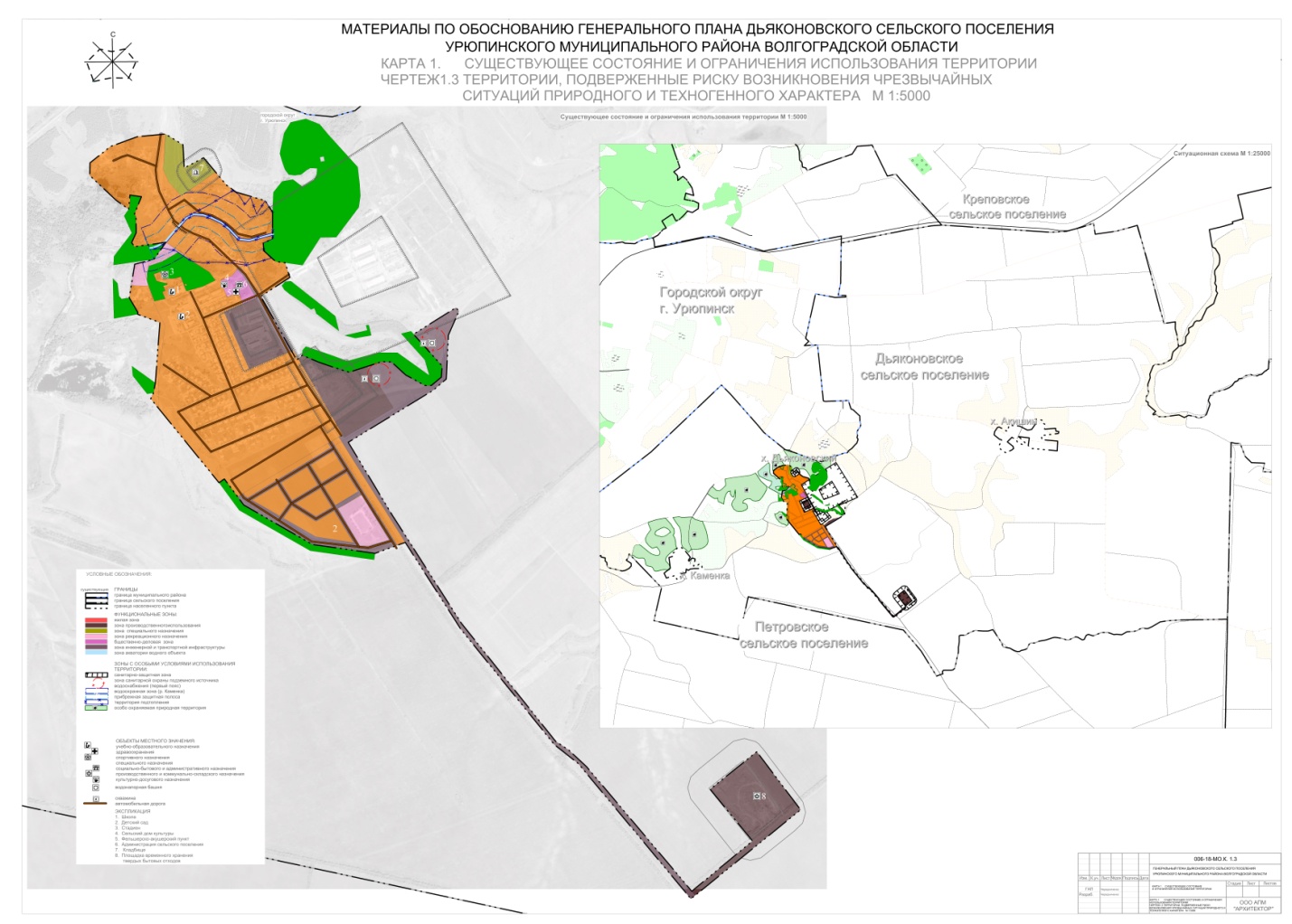         2. Настоящее решение вступает в силу после его опубликования в информационном бюллетене администрации Урюпинского муниципального района «Районные ведомости».        3. Направить настоящее решение главе Урюпинского муниципального района для подписания и опубликования в установленном порядке.              Председатель 		                                           Глава Урюпинской районной Думы 	   Урюпинского муниципального района                        Т.Е. Матыкина 					        А.И. Феронов№ п/пНаименование функциональных зонПлощадь на расчетный срокПараметрыПараметры№ п/пНаименование функциональных зонгаэтажность
плотность населения, чел/га1Жилая зона84,43302Общественно-деловая зона1,173303Производственная зона23,52Не огран.-4Зона транспортной и инженерной  инфраструктур29,56--5Рекреационная зона6,75--6Зона сельскохозяйственного использования-Не огран.-7Зона специального назначения44,03--8Зона акватории водного объекта0,6--итого189,8N п/пНаименование показателяЕдиница измеренияСовременное состояниеРасчетный срок123453.7Зона специального назначенияга1,2344,03